Reception Maths Non-Negotiables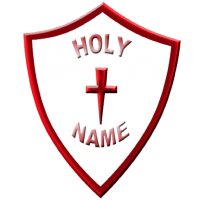 - Count reliably to 20 & beyond where possible.- Compare quantities up to 10.- Write all numbers to 10.- Subitise numbers to 5.- Say one more or less.- Recall number bonds to five without reference to aids.- Know some number bonds to 10 including some double facts, odd & even reference.- Add & subtract two single digit numbers.- Count on/back to find the answer.- Understand the terms: tall/short, light/heavy in context.- Recognise & name 2D shapes (square, circles & triangles).